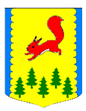 КРАСНОЯРСКИЙ КРАЙПИРОВСКИЙ МУНИЦИПАЛЬНЫЙ ОКРУГПИРОВСКИЙ ОКРУЖНОЙ СОВЕТ ДЕПУТАТОВРЕШЕНИЕО назначении проведения итоговыхсобраний гражданВ соответствии с Федеральным законом от 06.10.2003 № 131-ФЗ «Об общих принципах организации местного самоуправления в Российской Федерации, Уставом Пировского муниципального округа, Пировский окружной Совет депутатов РЕШИЛ:          Назначить проведение итоговых собрании граждан по выбору приоритетного направления для участия в конкурсном отборе программы поддержки местных инициатив (ППМИ):В с. Пировское на 01.12.2021г. в 17ч. 00 мин. в здании МБУК «Межпоселенческая централизованная клубная система» по адресу с. Пировское, ул. Ленина, 31.В с. Троица 02.12.2021г. в 16ч. 00 мин. в здании МБУК «Межпоселенческая централизованная клубная система» по адресу с. Троица, ул. Мира, 38Б.В п. Омском 14.12.2021г. в 15ч. 00 мин. в здании МБУК «Муниципальная централизованная библиотечная система» по адресу п. Омский, ул. Школьная, 1А.В с. Солоуха 10.12.2021г. в 16ч. 00 мин. в здании МБУК «Межпоселенческая централизованная клубная система» по адресу с. Солоуха, ул. Центральная, 28.5.  Контроль за выполнением настоящего решения оставляю за собой.6. Решение вступает в силу после официального опубликования в районной газете «Заря». 09.11.2021   с. Пировское     №15-179 рПредседатель Пировского 	             Глава Пировского окружного Совета депутатов	         муниципального округа___________Г.И. Костыгина	       __________ А.И. Евсеев